Poniedziałek, 31.01.2022r.„Bajkowy bohater” – rozwiązywanie zagadek.Była królewną, w lesie mieszkała.I krasnoludkom pomagała. (Śnieżka)Kot to niezwykły, kot bajkowy.Na głowie kapelusz, na plecach płaszcz nowy.No i buty, długie czerwone, z wielką dumą noszone. (Kot w butach) Miód to jego przysmak, z nim się nie rozstaje.Dla Prosiaczka i Królika, też go czasem daje. (Kubuś Puchatek) Mała dziewczynka w czerwonej czapeczce i wilk z długimi uszami.To bajka, którą od dawna znamy. (Czerwony Kapturek).Przeczytanie dowolnej bajki z wyżej wymienionymi Bohaterami.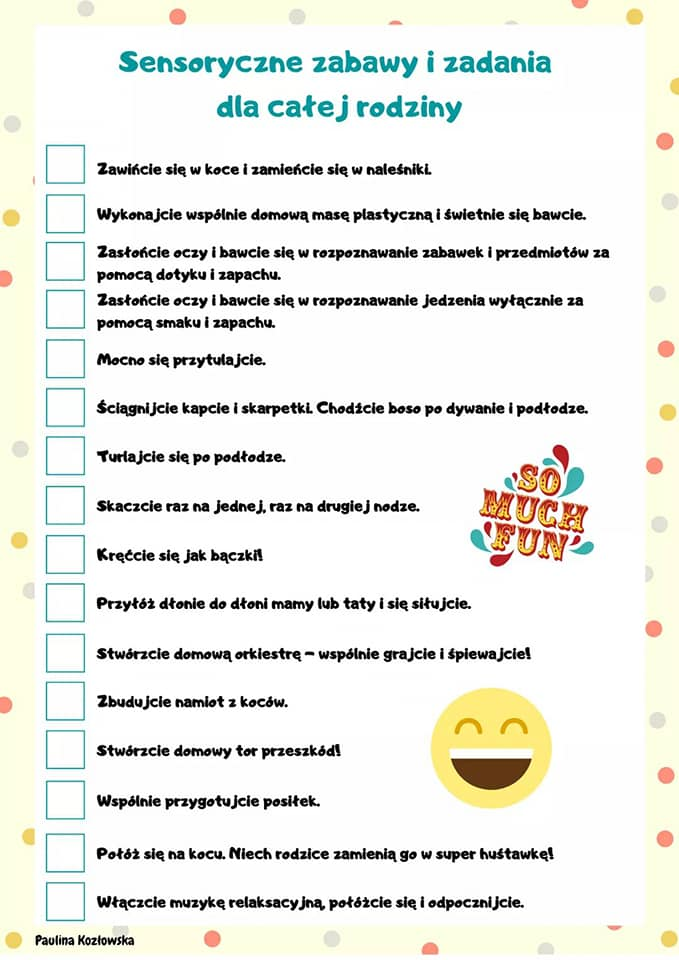 